Working Group on Policy, Strategy and Coordination (WG PSC)questionNairE on smart city applications 
for the future case study report 
(APT/ASTAP/REPT-13) This document is the result of WG PSC in ASTAP-28 based on (ASTAP-28/INP-42). Annex 1 is the questionnaire on smart city application for the future case study report (APT/ASTAP/REPT-13). Target Responder for this questionnaire is APT Members / Associate Members / Affiliate Members.Deadline of Response is 30 May 2017WG PSC proposes this questionnaire to the plenary to be approved as an output document of ASTAP 28.Reference:(APT/ASTAP/REPT-13)	APT: “Handbook to introduce ICT solutions for the community in rural area”, APT/ASTAP/REPT-13 (Rev.1)  (September 2015)(ASTAP-28/INP-42)		NTT,OKI, NEC: “ PROPOSAL OF REVISED WORKPLAN ON A CASE STUDY (APT/ASTAP/REPT-13) TO ADD SMART CITY AND CIRCULATION OF A QUESTIONNAIRE”, ASTAP-28/INP-42 (Rev.1) (March 2017).Annex 1QUESTIONNAIRE ON THE CASE STUDY FOR
ICT POLICY AND DEVELOPMENT PROJECT OF SMART CITIESSection 1: Elementary Part1. Introduction (Background)Only three ASEAN countries (Singapore, Vietnam and Malaysia) in the top 50 in e-participation globally, according to the United Nations 2016 e-participation index . This figure indicates that ASEAN occasionally lags behind in engaging citizens on the ICT policy issues of smart cities planning. As a result, the planning, promoting and implementing of smart cities policy is a big issue in each country of Asia-Pacific region.In this questionnaire, the objective is to collect the ICT policy and development project, model design and verification test methods from such countries (i.e., Malaysia, Thailand, Vietnam, and Myanmar) that are pioneering to promote the smart cities policy in Asia-Pacific region according to the standard ISO 37120 Sustainable Development of Communities. In order to share the latest information within those countries, a workshop in Japan will plan to be held for discussing and sharing the information among countries about the ICT policy and development project of smart cities in terms of as follow:1. Energy management – annual electricity consumption of capita (kilowatt-hours per person), annual electricity consumption in public facilities (kilowatt-hours), and percentage of renewable energy consumption (%);2. Environment management – air quality of PM 2.5 concentration of smart cities (micrograms per cubic meter) and greenhouse gas emissions per capita (%);3. Education management – female gross enrolment ratio (%) and percentage of secondary education graduates (%);4. Transportation management – annual number of private passenger cars per capita (cars per person), number of large-scale public transportation systems per 100,000 people (public transportation systems per 100,000 people), and annual number of used times of public transportation systems (times per public transportation system); and5. Healthcare management– average life (year old), number of beds per 100,000 people (beds per 100,000 people), and number of physicians per 100,000 people (persons per 100,000 people).It is important to open the fruitful discussions and harness ideas in order to formulate best questionnaire solutions. In the meeting of EG-BSG of ASTAP-28 (March 2017), “ PROPOSAL OF REVISED WORKPLAN ON A CASE STUDY (APT-ASTAP-REP-13) TO ADD SMART CITY AND CIRCULATION OF A QUESTIONNAIRE ON IT” (ASTAP-28/INP-xx) will be introduced. The contents of the proposal is as follow:The questionnaire is requesting ASTAP members to input your case studies in order to build smart city case study section in the ICT handbook, “Handbook to Introduce ICT Solutions for the Community in Rural Areas”.2. Objective of the QuestionnaireEG BSG requests ASTAP members of filling out the questionnaire enclosed in order to collect case studies about ICT policy and development project for smart cities from all Asia-Pacific region. Based on collected case studies, the group identifies requirements and build smart city case study section in the ICT handbook. For instance, the case study that may contain an energy management system is able to generate more renewable energy consumption in the smart cities area, an transportation management system is able to support a large-scale number of passengers in the public transportation system for daily activities in the smart cities site, and so on. The request is not limited to case studies in actual practices but pilot project for smart cities. Very early ideas could also be submitted for further refinements.3. Responsible GroupExpert Group on Bridging the Standardization Gap (EG BSG)4. Rapporteur of the Questionnaire5. Approval MeetingExpert Group on Bridging the Standardization Gap (EG BSG)6. Target ResponderAPT Members / Associate Members / Affiliate Members7. Deadline of Response30 May 2017__________Section 2: Questionnaire PartSmart City Case Study Suggestion1. Primary Contact Information2. General Information3. Current themes for building smart cities (choose more than one if necessary)4. Standard(s) or Standard Project(s) for Smart CitiesStandard(s) or standard project(s) to be developed over the next 3 to 5 years for smart cities at the system of systems (city) level. Example:5. Case Study Information    Details (optional)6. Additional Information (e.g., table, picture)Please attach the best picture(s) in describing your idea(s) using diagrams, pictures, flow charts, architectures or relevance.__________Smart City Case Study Suggestion[SAMPLE]1. Primary Contact Information2. General Information3. Current themes for building smart cities (choose more than one if necessary)4. Standard(s) or Standard Project(s) for Smart CitiesStandard(s) or standard project(s) to be developed over the next 3 to 5 years for smart cities at the system of systems (city) level. Example:5. Case Study Information  Details (optional)6. Additional Information (e.g., table, picture)Please attach the best picture(s) in describing your idea(s) using diagrams, pictures, flow charts, architectures or relevance.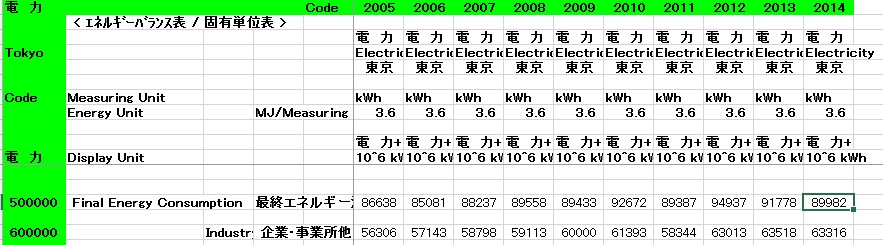 Table 1: Total electricity consumption of Tokyo Metropolitan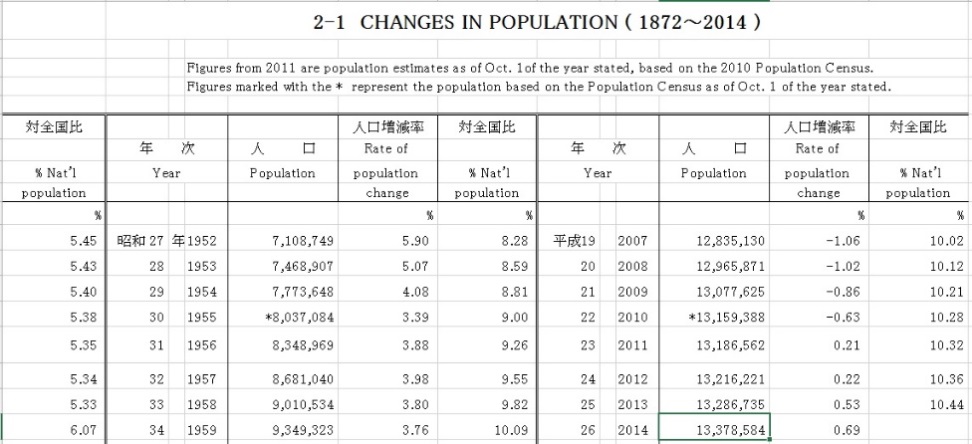 Table 2: Total population of Tokyo Metropolitan__________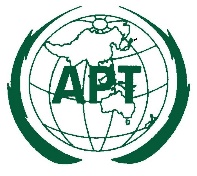 ASIA-PACIFIC TELECOMMUNITYDocument:ASTAP-28/OUT-11The 28th APT Standardization Program Forum
(ASTAP-28)Document:ASTAP-28/OUT-116-10 March 2017, Bangkok, Thailand10 March 2017BackgroundInformation and communication technology (ICT) that is used in smart city is not limited to urban area. It can be applied to rural areas. However it seems that such case study that is related with smart city applications for rural areas is not so popular. If the case study on smart city for rural area will be included in the ICT handbook, “Handbook to introduce ICT solutions for the community in rural area”, it becomes more useful for the community in rural area. Smart city is closely related with the policy of each country. This point is different from other projects such as e-agriculture, e-learning, and so on. When collecting the case study of smart city applications, the smart city policy of the country should be taken into account.ProposalThis contribution proposes to revise the work plan of ICT handbook work item to extend the scope and timelines to include smart city, and circulate a questionnaire on smart city in Asia-Pacific region. The questionnaire on smart city applications covers not only case study but also policy in the country. Mr. Hideyuki Iwatahideyuki.iwata.jp@hco.ntt.co.jpNippon Telegraph and Telephone Corporation (NTT), JapanMr. Kazunori Tanikawak-tanikawa@cq.jp.nec.comNEC Corporation (NEC), JapanMr. Hideki Yamamotoyamamoto436@oki.comOki Electric Industry Co., Ltd. (OKI), JapanMr. Masatoshi Manomano@ttc.or.jpThe Telecommunication Technology Committee (TTC), JAPANDateCountryOrganizationNameEmailTelephoneName of Smart CitiesPopulation (est. year)Main SourceEconomyEducationEnergyEnvironmentRecreationSafetyShelterSolid WasteUrban PlanningFinanceFire and Emergency ResponseGovernanceHealthTransportationTelecommunications and InnovationWastewaterWater and SanitationTelecommunications and InnovationReference No.TitleStandard/
ApprovedDate for PublicationReference to International StandardsTitleAbstractAssumptionsProceduresResultsIssuesDate8 March, 2017CountryJapanOrganizationJapan Advanced Institute of Science and Technology (JAIST)NameYuto LimEmailylim@jaist.ac.jpTelephone+81-761-51-1285Name of Smart CitiesTokyo MetropolitanPopulation (est. year)13,378,584 persons (est. October 1, 2014)Main Source[online] Statistic of Tokyo, Tokyo Metropolitan Governmenthttp://www.toukei.metro.tokyo.jp/tnenkan/2014/tn14q3e002.htm[online] Electricity Consumption of Tokyo, Agency for Natural Resources and Energyhttp://www.enecho.meti.go.jp/statistics/energy_consumption/ec002/results.html#headline1EconomyEducationEnergyEnergyEnvironmentRecreationSafetySafetyShelterSolid WasteUrban PlanningUrban PlanningFinanceFire and Emergency ResponseGovernanceGovernanceHealthTransportationTelecommunications and InnovationTelecommunications and InnovationWastewaterWater and SanitationReference No.TitleStandard/
ApprovedDate for PublicationReference to International StandardsNoneTitleEnergy Management ThemeAbstractThe objective is to calculate the annual electricity consumption per capita in Tokyo MetropolitanAssumptionsIf the annual electricity consumption per capita cannot be obtained directly from a source. The calculation of the annual electricity consumption per capita is depending on the values that are obtained from the online sites.ProceduresThe calculation can be computed through a data processing software (e.g., MS Excel).ResultsIn 2014, 0.006725 kWh per capitaIssuesNone